 Penny Acres NewsIt has been out of this world but the junior's space topic has come to an end bringing forth a new era of the Tudors!New menu is coming up and looks delish with pizza, cheesy bean and enchilada and lemon drizzle muffin! On the 4th of April it is water safety day where you wear PJs it is really exciting, but you are not allowed goggles sadly.On Saturday the Holmesfield market is coming to town come to enjoy culture, crafts and cakes!       By Elizabeth, Evie and Maddie 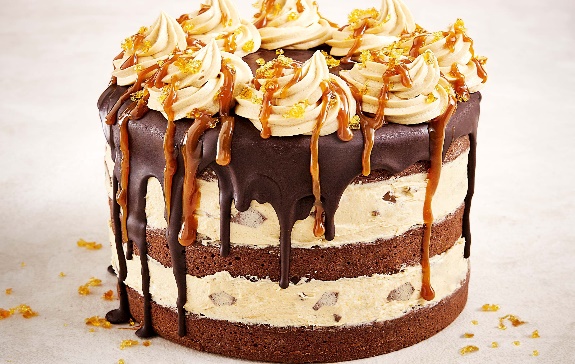 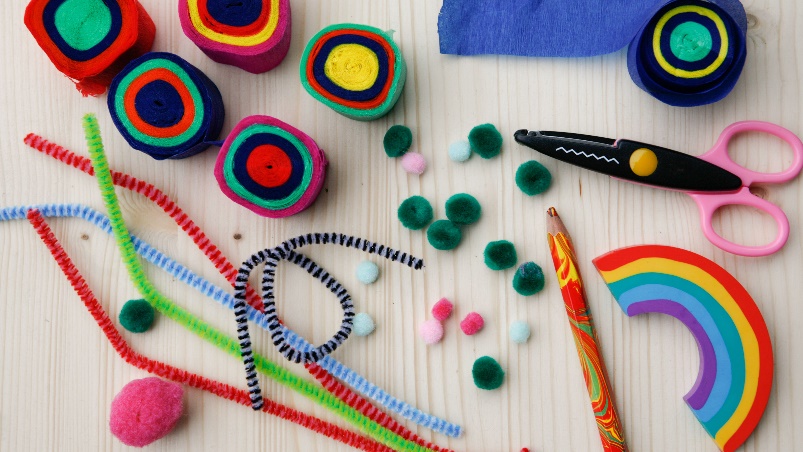 